COVID-19 Educational Settings Risk Assessment Contents Key infection control measures	3Cleaning and disinfection	3Hand hygiene and respiratory hygiene arrangements	4Ventilation (and use of outside space)	6PPE	8Educational visits and use of third-party premises	8Transport and travel	9Visitors	9Catering	10Health, well-being and attendance	11Asymptomatic testing	11First aid	11Individual risk - pupils	12Individual support planning	12Wellbeing and attendance	13Staff health and well-being	13Self-Isolation Arrangements – Staff and Pupils	13Collaboration	14General Arrangements	14Respectful space	15Hiring School Premises (and providing premises for club use)	16Review	16The health, safety and well-being of all staff and pupils is of utmost importance to us. This template does not follow the traditional format for a risk assessment. It only covers the control measures needed to manage the risks presented by COVID-19 as low as is possible, in line with community risk levels, therefore the need for scoring or prioritising control implementation is negated. The measures relate to all the persons who may be affected at your setting staff, pupils and visitors. Settings are required to review the identified control measures and describe how they are implementing these in the notes box. Where a control measure does not apply to your setting you can delete the line or enter NA. You may need to add additional control measures specific to your setting, additional space is provided at the end of the form for this purpose.The control measures that are now needed are very different to those that were previously required when the consequences associated with COVID-19 were significant. More information on the measures identified here is available in the Compliance Code for all educational settings.Please note: all COVID-19 guidance is available through HR InfoSpace and Norfolk SchoolsFor ease of reference, changes that are made to this document are detailed below:Please describe how you have met with the required control measures in the “Notes and Further Information” columnKey infection control measuresCleaning and disinfectionHand hygiene and respiratory hygiene arrangementsVentilation (and use of outside space)PPE Educational visits and use of third-party premisesTransport and travelVisitors CateringHealth, well-being and attendanceAsymptomatic testingFirst aidIndividual risk - pupilsIndividual support planningWellbeing and attendanceStaff health and well-beingSelf-Isolation Arrangements – Staff and PupilsCollaborationGeneral ArrangementsRespectful spaceHiring School Premises (and providing premises for club use)ReviewDate of changeSection, Page and Change15/07/2021NewSetting/Premises:Ellingham VC Primary SchoolEllingham VC Primary SchoolEllingham VC Primary SchoolLocation:Ellingham, Norfolk, NR35 2PZEllingham, Norfolk, NR35 2PZEllingham, Norfolk, NR35 2PZAssessment Date:19th August 2021Last Review Date:Assessment completed by:Dawn Read (Headteacher)Dawn Read (Headteacher)Dawn Read (Headteacher)ItemControl measuresYes/No/N/ANotesDate Required & WhoThe setting has developed specific cleaning schedules for items that need cleaning and disinfection. The schedule details all items, frequencies and who is responsible for this following the information detailed in the compliance code. This includes:Cleaning all touch points including those that that are fixed to the premises (inside and out) twice a day Equipment and resources are disinfected on a daily basis as a minimum. Soft furnishings are disinfected with a proprietary fabric disinfectant spray.Frequency of cleaning and disinfection of equipment is increased based on risk e.g. the number of different users who are handling equipment and resources, the ability of users to undertake effective hand hygiene Consideration has been given to times of high use and frequency of disinfection increased accordingly where possible.Shared touch points in staff areas such as those on microwaves, kettles, fridges and photocopiers are wiped down before and after useYesCaretaker has a clear schedule. Touchpoints are cleaned twice daily in all classes. Soft furnishings are disinfected with a spray daily.Communal staff area touchpoints are also cleaned twice a day.Review: Sept 2021DR/VWIf a surface is visibly dirty it is always cleaned prior to disinfection.YesSurfaces are cleaned before disinfection. Review: Sept 2021DR/VWDifferent cleaning equipment is provided for kitchens, toilets, classrooms and office areas.YesSpecific cleaning products are used for specific areas. Review: Sept 2021DR/VWAll Staff who undertake cleaning:Know the schedule information.Have received relevant training/instructionWill follow the instructions for cleaning products and disinfectants to ensure it is effective to ensure that all of the surface has disinfectant applied and not to wipe items dry before the required contact time has been achieved.Are provided with disinfectant wipes to enable them to clean and disinfect contact points in teaching spaces and equipment.YesCaretaker has a clear schedule.All classes have disinfectant wipes to use on frequently used touch points. Review: Sept 2021DR/VWHand hygiene Staff are ensuring that hand hygiene is carried out more frequently than normal (pupils and themself) in an age appropriate way e.g. observing young pupils, instructing in the class (How to hand rub and NHS guidance for handwashing).Event related prompts are given to pupils by staff.....after..... before.... when as a more effective means of promoting hand hygiene than fixed time prompts.Supervision arrangements are in place to support pupils with handwashing where it is needed.Skin friendly wipes such as baby wipes are provided as an alternative where children are not able to wash their hands due to age or health conditions.Hand hygiene frequencies include: arrival, before and after eating, before and after breaks, going to the toilet, before leaving, after removing a face covering, after handling resources (including those taken home) and at other identified intervals determined by the setting in relation to the activities carried out.Pupils and staff are aware of the need to avoid touching their eyes, nose or mouth if hands have not been washed.Staff and pupils have been advised to avoid wearing rings (except for a plain band) in order to ensure thorough handwashing.Entrances are supervised on arrival in the morning to support hand sanitising.Staff, pupils (and parents) are advised that handwashing must be carried out when they arrive at homeYesTeachers to remind pupils how to wash hands effectively. Hand sanitiser is used on entry to the classroom e.g. in the morning, after break before lunch and after lunch. This is supervised. Children and parents are also advised, through a letter to parents that children should be washing their hands when they arrive home. Staff are reminded and children are taught and reminded to avoid touching their eyes, nose & mouth.Staff are advised to avoid wearing rings other than simple bands. Sept 2021DR/SQ to remind staffDR informed in update letter – Aug 2021Hand hygiene Hand washing is carried out using running water (static bowls are not used)YesNormal hand washing facilities are used. Completed & OngoingHand hygiene Hand dryers are efficient and effective in quick drying or have been replaced with more efficient dryers or paper towelsYesDrying facilities have been reviewedCompleted & OngoingHand hygiene Consideration has been given to replacing traditional taps with easy operating lever tapsYesConsidered. Completed & OngoingHand hygiene Hand sanitiser points are provided at key locations around the site including: at all entrance doors to the setting, at the entrance to toilet facilities, at the entrance to dining facilities, at points of high contact such as near non-automatic doors in corridors, lifts and stairs, classrooms, office facilities etc.   The location of sanitiser points is reviewed where there are changes to use of different areas of the premises.Hand sanitiser points are checked regularly and stock replenished where necessary.YesHand sanitisers are set up at classroom entrances & outside toilets. At the school entrance for staff and for visitors there is hand sanitiserCaretaker checks regularly and   replenishes as needed. Sept 2021DR/SQ to review Hand hygiene Consideration has been be given to outside points being provided in a manner that enables removal and securing at the end of the day e.g. on tables/temporary or movable stands etc.YesSanitiser stations are static on the wallCompleted & OngoingHand hygiene Hand sanitiser points have drip trays to deal with spillages and reduce the slip risk where applicable (such as those affixed to walls)YesThere are drip trays which can be cleaned afterwardsSept 2021DR/VW to reviewHand hygiene Hand sanitiser is stored appropriately and safely according to pupil age and individual risks. Where the provision of hand sanitiser points presents a risk of ingestion, this risk is managed through pupil supervision (contact will be made with Health, Safety and Well-Being where this is not possible)YesHand sanitiser is in dispensers or out of reach of children. Refills are stored in the caretaker’s lockable cupboardCompleted & OngoingRespiratory HygieneTissues and waste bins are provided in classrooms and other areas to ensure good respiratory hygiene.Bins are emptied regularly throughout the dayYesChildren are taught Catch it, Bin it, Kill it and have a specific bin for tissues. These are emptied regularly. Completed & OngoingRespiratory HygieneAll staff and pupils are regularly reminded about  following Catch it, Kill it, Bin it requirements. YesChildren are taught Catch it, Bin it, Kill it and have a specific bin for tissues. These are emptied regularly. Completed & OngoingUse of outside spaceOutside space will be used where it is possible, for example, whole school assemblies, lunchtimes and for meetings with staff and pupils.YesOutdoor space will be utilised at lunchtime and when weather permits for Collective Worship. Sept 2021DR/SQ to review Increasing ventilationAll areas of the premises have been reviewed including meeting rooms and office spaces.Mechanical ventilation has been checked to ensure it provides fresh air to rooms Where installed, the setup of air conditioning systems has been reviewed and adjusted to maximise the intake of fresh air. Where fresh air provision is not adequate windows are also opened in these areas.Where systems serve multiple buildings or are fully recirculating, advice has been sought from HVAC engineers and recommendations have been implemented.YesYesAll rooms will continue to be well ventilated by opening doors and windows to encourage the intake of fresh air. Non fire doors are kept open.Check Air conditioning units. Sept 2021DR/SQ to review DR/VW to reviewIncreasing ventilationDoors and windows are kept open where possible and safe (in premises with no or limited fresh air mechanical ventilation systems)Where fire doors need to be kept open to support ventilation, alarm activated door openers have been installed to ensure fire safety is maintained.Non fire doors are secured in the open positionWindow restrictors are fitted where needed for premises user safety and to prevent unauthorised access.YesAll rooms will continue to be well ventilated by opening doors and windows to encourage the intake of fresh air. Non fire doors are kept open. Sept 2021DR/SQ to review Increasing ventilationDuring cooler weather:Windows are fully opened before rooms are occupied and during breaks.Windows are kept partially open when rooms are in use, windows are selected that are not directly next to work areas/pupils desks or high level windows are open fully and low level opened partiallyInformation has been provided to parents, carers and pupils to dress appropriately for cooler temperatures.YesWhen the weather is colder, doors and/or windows will be opened at break and lunchtime to encourage good air flow. Completed & OngoingMembers of the team are nominated to ensure that windows are opened in accordance with the above Signage is provided to remind occupants not to fully close windowsRegular checks are made to ensure that arrangements are being followedYesTeachers in each class are responsible for ensuring good ventilation and balancing their Monitored by SLT. Completed & OngoingReassurance measuresConsideration has been given to installing non-dispersive infrared (NDIR) CO2 sensors in suitable spaces in order to assess whether ventilation levels are adequate in line with the compliance codeYesHave received information from DfE about receiving these. Will use the information from them to support improving ventilation. Oct 2021DR/SQUsing fansWhere fans are needed in offices, discussion has taken place with staff who use that space to agree terms of use.YesThere is a fan in the office and SLT office, discussions have occurred between office staff and SLT to agree the terms. Completed & OngoingUsing fansWhere fans are needed in classrooms and other educational areas, a decision for their use has been made by the Headteacher in conjunction with staff.YesFans are not currently used in classrooms. Completed & OngoingRooms with no direct source of fresh airWhere rooms cannot be adequately ventilated (naturally or mechanically), they have been taken out of use (subject to the below improvements that can be made in some instances)The room use has been modified to limit access to one person at a time, provide space between occupation and reduce occupancy time to 30 minutes or lessEquipment, machinery that prevent air circulating have been relocated where possibleTasks that take place in these areas have been reviewed, those that increase generation of aerosols have been modified for these areas (such as physical exertion).Fans are not used in poorly ventilated areasAdvise has been sought from HSW for using these areas YesAll classrooms, the hall and offices have windows and/or doors that can support ventilation. Cupboards in school should only have one person in at a time and should not be in there for long (e.g. less than 30 minutes).Completed & OngoingPPEArrangements are in place to ensure that PPE guidance is applied in line with the circumstances that are outlined only.YesPPE is available in the disabled toilet to be used only when caring for a symptomatic child where close contact cannot be avoided. Sept 2021International visitsRecommendations to not go on international visits this academic year up to and including the 5 September are followed.YesNo plans to go abroad. Completed & OngoingAll visitsStaff involved in the risk assessment are familiar with the COVID-19 Educational Settings Compliance code and any specific industry guidance that relates to the activity.The provider has confirmed that they are managing the risk of COVID-19 via completion of the COVID-19 Third Party Premises/Activities Declaration Form for Ed Settings or Good to Go accreditation Where appropriate, the third-party provider is involved in planning arrangements.Arrangements are in place to encourage Asymptomatic Testing for school staff and secondary school pupils before and after the visitArrangements are in place to obtain assurance from the venue regarding how staff participate in regular testing.A thorough risk assessment is completed using the COVID-19 General Risk Assessment Form in addition to the normal process using Evolve and includes:Arrangements for cleaning, ventilation, maintenance of personal hygiene and where possible keeping respectful distance from others including other groups and individuals using the facilitiesThere is an appropriate level of insurance cover for the visitThe venue has provided the school with visitor information and briefings, including details of their COVID-19 arrangementsYesSQ, as EVC and DR, as the Head, have read the compliance code and will read other relevant documents e.g. MI sheets. Covid Risk Assessments are checked and the procedures for staff at the residential/trip venue is checked by the EVC Asymptomatic testing for school staff is in place. Full risk assessment is completed using the Covid general risk assessment, which includes consideration of maintaining cleaning, ventilation, social distancing and details of Covid-19 arrangementsSept 2021Reviewed by SQ/DRSpecific considerations Additional factors needed for children (and staff) with SEND and medical conditions have been considered.There are contingency plans in place, for example, to respond to symptoms developing in the group.YesPlans are adapted to consider individual needs. Contingency plans are in place and evidenced in risk assessment. Sept 2021SQPublic and school transportPupils, parents and staff have been advised not to use school transport if they have symptomsN/APublic and school transportPupils, parents and staff have been advised to wash or sanitise their hands before and after using transport services and following guidance for the removal of face coverings where worn.N/APublic and school transportWindows are opened during journeys where it is safe to do soN/APublic and school transportCleaning arrangements follow the COVID-19 Compliance Code for all Educational Settings.N/APublic and school transportStaff do not transport a symptomatic pupil (unless specifically in relation to a residential setting)N/AStaff and secondary pupils continue to  use face coverings when using school transport unless exempt from doing soPupils, parents/carers are advised to follow transport provider requirements to wear face coveringsStaff are encouraged to wear face coverings when using public transport.N/AThe time of visits occur so that visitors are separated from staff and pupils where possible.YesVisitors are encouraged to be out of school hours. When this is not possible, social distancing is maintainedCompleted & OngoingVisits are managed to encourage space creation e.g. through meeting in outside spaces or large well ventilated rooms with furniture spread outYesSocial distancing is encouraged. Some meetings (weather permitting) can take place in the outdoor classroom. Completed & OngoingVisitors are advised of the following in advance:That you encourage participation in asymptomatic testingSpecific arrangements for the meeting, for example, applying respectful distancing where it is possible.To leave the setting immediately if they develop symptomsHand shaking should be avoidedYesVisitors on arrival are asked: Results of latest LFT testIf they have any symptomsHandshaking is avoided. Completed & OngoingOn arrival visitors will be:Provided with relevant site informationAsked to perform hand hygieneAsked to confirm that they do not have symptoms no matter how mild or are currently required to isolate.YesVisitors on arrival are asked: Results of latest LFT testIf they have any symptomsAsked to use hand sanitiser. Completed & OngoingVisitors will use their own pen or will be provided with a pen that they take with them.YesVisitors are asked to use their own pen where possible, if not they are provided with a pen  that they can take. Completed & OngoingA QR code is in place for events involving large numbers of visitors.YesThis is in place and used for events such as Sports Day. Completed & OngoingConsideration is given to the layout and use of the reception area and meeting rooms, for example, chairs are moved further apart and sitting side by side where possible.YesOnly one visitor is permitted in the reception area at one time. There is no waiting area. Completed & OngoingWhere catering services are contracted, the setting has ensured that the service is following the relevant government guidance .YesCatering is off siteCompleted & OngoingDirectly provided catering services follow the principles of the Educational Settings Compliance Code and relevant government guidance YesCatering is off siteCompleted & OngoingVending machinesVending machine disinfection is incorporated into the touch point cleaning arrangements.Consideration has been given to the number of touch points and that some parts may be hard to clean, e.g. collection slot, therefore performing hand hygiene before and after use is reinforced.Hand sanitiser and disinfectant wipes are provided next to them with instruction to use before and after.N/ASummer attendanceStaff and secondary pupils are encouraged to continue to regularly test at home if they attend the setting over the summer period.Tests are provided to attending staff and pupilsN/AAutumn returnSecondary pupils are offered 2 onsite lateral flow tests 3 to 5 days apart on their return (this can commence 3 working days before the start of term and staggered return applied across the first week).Staff and secondary pupils are encouraged to continue to test twice weekly until notified.A small asymptomatic testing site is retained on site at secondary settings so that pupils who are unable to test at home can use this facility.Lateral Flow Device testing arrangements are followed as detailed in guidance on the COVID-19 website for Norfolk SchoolsThe risk assessment templates for LFD testing have been completed as appropriateYesStaff will resume LFT testing before coming back to school in September. Sept 2021DR/SQVaccinationWhere eligible, staff and students are encouraged to participate in the vaccination programme.YesStaff have been encouraged to engage with the vaccination programme. Completed & OngoingFirst aid – all settingsCOVID-19 First Aid guidance is followed.YesFirst aid guidance to be shared with all staff who deliver first aidSept 2021DR/SQClinically extremely vulnerablePupils will attend unless they are advised not to by GP or Clinician. Specific recommendations will be assessed where required.YesDR & SQ will support all families to attend school, including those with CEV children. Completed & OngoingIncrease risk including ethnicity and pregnancyIndividual risk assessments will be carried out for pupils who are at an increased riskYesThese will be completed as needed. Completed & OngoingAerosol generating proceduresA specific assessment is in place supported by the young persons health professional and following Ed Settings Guidance on APG’s Educational Settings Guidance on AGP'sN/AIncreased supportive measures for pupils/ psychological needsThe measures detailed in Guidance to Support Positive Behaviour have been implemented.YesAll appropriate measures are in place. Completed & OngoingIncreased supportive measures for pupils/ psychological needsIndividual Support plans have been reviewed for pupils where required, for example for pupils who are: less able to report symptoms; cannot follow strict hygiene; display behaviours that are challenging to manage in the current context and require close contact tasks. Plans are agreed with staff (parent and pupil where required).YesSENCo and Reception teacher to review any new needs in Reception children. Plans are put into place. Review any existing plans.Sept 2021SQ to review and put in place. Increased supportive measures for pupils/ psychological needsSupport plans include:Specific cleaning and disinfection requirements such as changing beds and wheelchairs.Ensuring that staff increase their level of self protection,Ensure that the pupil washing their hands before and after where able to or use skin friendly handwipes before and afterChecking that the person does not have symptoms as detailed in the compliance code.YesSENCo to review any existing support plans and amend as needed. Sept 2021SQ to review. Increased supportive measures for pupils/ psychological needsStaff are aware of the required infection control measures and understanding that the normal PPE that would have previously been used is still required.YesStaff advised at staff meeting. Completed & OngoingPupil well-being, mental health and behaviourArrangements are in place to ensure that pupils are appropriately supported in relation to mental health and well-being difficulties, promoting and supporting mental health and well-being in schools is used.YesWellbeing team are in place to support both staff and pupils. Completed & OngoingPupil well-being, mental health and behaviourExisting arrangements are followed for supporting students who are distressed and where safeguarding issues come to light. YesStaff follow our safeguarding procedures to raise any concerns. Discuss the wellbeing of children at weekly catch up meetings. Completed & OngoingPupil well-being, mental health and behaviourAvailable resources are used to identify and support students and staff who exhibit signs of distress.  YesContinue to use our nurturing approach and weekly ‘care time’ at catch up meetings to raise any concerns. Completed & OngoingPupil well-being, mental health and behaviourBehaviour relating to COVID controls will be managed as it normally would in order to encourage universal hygiene and safety arrangements.YesBehaviour policy has been adapted for Covid and strategies will continue to promote positive behaviour. Completed & OngoingWhere attendance is impactedThe setting will discuss and provide reassurance of the measures in place with pupils and parents/carers. YesAttendance will be monitored. Any concerns will be discussed with parents, as per our attendance policy. Completed & OngoingIndividual assessmentAll staff requiring a specific risk assessment have been identified, risk assessments have been undertaken in line with COVID-19 Your health and your safety when working in educational settings and the template provided is used to record conversations and agreed control measures.YesOne member of staff has a specific risk assessment and this will be reviewed regularly. Sept 2021DR/SQWellbeingSuitable supportive measures have been put in place for staff, for example, how to obtain well-being supportYesWellbeing team are in place to support both staff and pupils. Completed & OngoingSymptomsStaff know to go home as soon as possible if they develop symptoms of COVID-19Pupils know what the main symptoms are and who to report to if they develop symptoms, no matter how mild and staff will ensure that they go home as soon as possibleStaff check with pupils regarding symptoms on their arrival and remain vigilant for developing symptoms throughout the dayAnyone who has developed symptoms and cannot go home immediately will wait in the designated roomArrangements are in place for the management of pupils who are not able to communicate their symptoms and staff are aware of these arrangements e.g. temperature checksYesAll staff know not to come to work or to go home if displaying any symptoms. Pupils tell staff if they are unwell and staff are vigilant in recognising the symptoms. There is a designated waiting area for a child that is showing symptoms and is waiting to go home. (Nurture Room).  Completed & OngoingSelf-isolation criteriaStaff and pupils know that isolation arrangements must be followed:Where notified by NHS Test and Trace In line with travel - Entering the UKIf the person has COVID-19 symptomsOn receiving a positive LFD or PCR testYesStaff and pupils (via letter to parents) know of the need to isolate when notified by track and trace, if there are symptoms and awaiting a test and on receipt of a positive result. Completed & OngoingGeneral ArrangementsArrangements have been put in place to ensure communication and collaboration between pupils, staff, staff representatives (e.g. unions) and parents. Communication routes are publicised and have been formally planned.YesRisk assessment to be updated and shared with staff, parents and governors. Latest risk assessment to be available on the website. Letter sent to parents to update on current procedures. Sept 2021DR/SQGeneral ArrangementsThe template letter (Communicating arrangements with parents and parent engagement (primary and Early Years or Secondary Settings) has been completed and sent to all parents/Carers.Where required the setting has added additional information that has been identified in this risk assessment.YesLetter sent to all parents. Sept 2021DR/OfficeGeneral ArrangementsParents have been communicated with regarding external wraparound care and extra-curricular providers, outlining the measures to look out for and the guidance for parents and carers has been shared to support their decision makingYesLetter sent to parents to update on current procedures.Sept 2021DR/OfficeGeneral ArrangementsThe arrangements that have been put in place have considered additional and inclusive support measures where needed, for example, easy read and additional language versions are provided as necessary.YesLetter sent to parents to update on current procedures.Consideration given to translations needed. Sept 2021DR/OfficeAll staff instruction and involvementStaff have been instructed on the nature of COVID-19 and the reasons that control measures have changed (as outlined in the compliance code)Local arrangements identified in this risk assessment have been discussed with all staff and they have confirmed they understand the reason for the control measures that are required. A record is maintained by the setting which details all of the specific areas of instruction and training that have been provided for all members of staff.All staff have confirmed that they are confident in applying the control measures identified in this assessment.Staff have been involved in the practical implementation of this risk assessment (remotely where they are currently not in the setting).Staff have been given the opportunity to discuss and resolve any concerns that they have.Yes Risk assessment shared with staff as part of PD Day training.Control measure have been discussed and agreed as a staff team. Any concerns have been raised and addressed where possible. Sept 2021DR/SQAll staff instruction and involvementStaff have been advised that there is no need for anything other than normal personal hygiene and washing of clothing following a day in school. YesAs part of staff meeting. Sept 2021DR/SQThe setting has ensured that particular attention has been paid to new/inexperienced staff, trainees and those with additional significant role changes.YesAs part of staff meeting, new members of staff checked on 1:1 basis for understanding of RA & procedures in place. Sept 2021DR/SQConsideration has been given to where respectful space can be maintained between people including:Continued cohorting of staffUtilisation of online meetings and trainingKeeping numbers minimised for in person meetings and trainingReduction of pinch points and areas of congestionFurniture in areas such as reception, meeting rooms, staff rooms and offices has been rearranged to prevent face to face working and support respectful space where possibleYesAs a relatively small school consideration has been given to how space can be maintained. Meetings that are in person are in rooms that allow social distancing and can be well ventilated Staff advised to maintain distanced especially at areas of congestion e.g. staff room. Sept 2021DRCleaning and disinfection requirements are established for all areas used (premises and equipment)YesDisinfectant wipes available for any after school clubs. Completed & OngoingInformation about ventilation requirements is provided to the userYesAfter school clubs are encouraged to open windows and doors to increase ventilation. Completed & OngoingThe school and user have agreed and confirmed their responsibilities prior to use, The hirer has confirmed that they are following COVID-19 control measures for their activitiesThe use of QR codes is encouraged where members of the public take part in the activity.YesRisk assessments are obtained for all external club providers for their current Covid-19 procedures. Completed & OngoingArrangements are in place to monitor the control measures to ensure that they are:EffectiveWorking as plannedUpdated appropriately (reflecting updates to the compliance code)YesRisk Assessments are monitored regularly by SLT and are discussed as an ongoing concern at staff meetings. Completed & OngoingAssessor’s Name:  Dawn ReadManager’s Name: Charlotte Carter Position: HeadteacherPosition: Chair of GovernorsSignature: 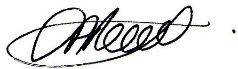 Signature: 